Anexa 2*operatorul profesionist care a produs/ furnizat/ pus în circulație plantele și produsele vegetale ** se va descrie tipul de marfă achiziționat și specia (ex. plante la ghiveci de Begonia, puieți Malus, răsaduri Lycopersicon lycopersicum, etc)Nr. crt.Denumirea și datele de contact ale operatorului profesionist de la care s-au achiziționat plantele, produsele vegetale și alte obiecte*Cantitatea /UMFactura / data Descrierea plantelor, produselor vegetale achiziționate** Denumirea și datele de contact ale operatorului profesionist căruia i s-au furnizat planteleCantitatea/ UMFactura/ data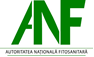 REGISTRU DE INTRĂRI- IEȘIRI 